Those highlighted in yellow are yet to pay their annual membership, whilst those highlighted in green have paid only part without agreeing a definite plan for the rest.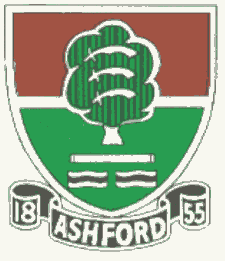               ASHFORD CRICKET CLUB                     Teams selected for Saturday 30 June & Sunday 1 July              ASHFORD CRICKET CLUB                     Teams selected for Saturday 30 June & Sunday 1 July              ASHFORD CRICKET CLUB                     Teams selected for Saturday 30 June & Sunday 1 July              ASHFORD CRICKET CLUB                     Teams selected for Saturday 30 June & Sunday 1 July              ASHFORD CRICKET CLUB                     Teams selected for Saturday 30 June & Sunday 1 July              ASHFORD CRICKET CLUB                     Teams selected for Saturday 30 June & Sunday 1 July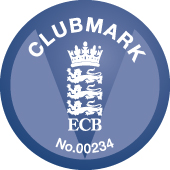 DateSaturdaySaturdaySaturdaySaturdaySaturdaySaturdaySundaySundaySundayXI1st1st2nd3rd4th5th1st XILadiesLadiesOppoTrinity Mid-WhitgiftianTrinity Mid-WhitgiftianTrinity Mid-WhitgiftianWoking & HorsellMalden WanderersBank of EnglandIndian GymkhanaTunbridge WellsTunbridge WellsVenueHomeHomeAwayHomeAwayAwayHomeAwayAwayStart time12.00pm12.00pm12.00pm1.00pm1.00pm2pm1.30pm1.00pm1.00pmCaptDavid MerchantDavid MerchantWaseem AhmedPaul CousensSean CullySaad ChoudharyDiljeet Gaurav2Ian Doggett (wk)Ian Doggett (wk)Waqas Ahmed (wk)Robert Evans (wk)James Gillespie (wk)Keith Pryke (wk)Andrew Tippell3William ElliottWilliam ElliottGurpal HundalConnor CousensBharat NegiMatthew KnightWilliam Elliott4Andrew TippellAndrew TippellAli SyedChris LunnShahzad RajaRiordan CullyIbrar Rao5Chris EvansChris EvansWendel SebastianGareth EvansKam SinghRavinder SinghWaqar Rao6Diljeet GauravDiljeet GauravSuhi TamilarasanHasib ButtTahir MalikSiddarth ParekhTanmay Desai7Rashid MahmoodRashid MahmoodTom AdamsonTaimoor AnwarAnup EdwardSaravanan SenthilConnor Cousens8Tanmay DesaiTanmay DesaiIbrar RaoJoe BalmerRobert FordVaughan LewisLiam Manning9James BerressemJames BerressemImran KhanAfzaal ButtRaj KumarSafdar ButtMansoor Malik10Graham DoggettGraham DoggettRiaz KhanKeith ManningPraveen JogunooriAzan ButtTBD11Jamie TiltJamie TiltBen SimperIan McAllanJavad KhanTBDTBDUmpireScorerJack FrostJack FrostMeet time11.00AM11.00AM10.00AM12.00PM11.15AM12pm12.30PMAtShort LaneShort LaneShort LaneShort LaneShort LaneShort LaneShort LaneDirections/ContactsContact: David Merchant 07711 234155Contact: David Merchant 07711 234155Contact: Waseem Ahmed07825 685356Contact: Paul Cousens07831 796235Contact: Sean Cully07787 510678Contact: Saad Choudhary 07800 919704Contact: Diljeet Gaurav07852 944787